Millerton NewsJune 2017Principal:  Tom McCabe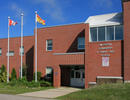 CAFETERIA The cafeteria will be closing on June 16 for the school year. Thank you to Vicki for all her hard work throughout the year.  PHYS.ED NOTESMonday, Tuesday and Thursday students will need to have a change of clothes for gym for Grades 3-8.Also Go for 42 will begin on May 16 and will end June 17.  Students will do 1 km/day (3 laps around the school) during gym class.  Parents are invited to also take part in the evenings and walk around the school.UNB MATH COMPETITIONCongratulations to Rylan Timmons in the Grade 8 class for placing 1st in his subdivision for Math Testing in Fredericton.  Also congratulations to Emma Sturgeon, Luke Martell and Travis Stewart for competing in the competition.  Well Done!HOME AND SCHOOL NEWS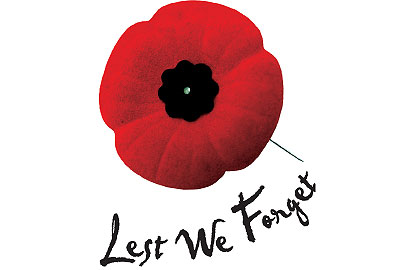 Congratulations to Glen Gerrish for winning the Mother’s Day Draw and a big thank you to everyone who gave their support.June 2 and 16 – Popcorn - $1.00/BagJune 22– Home & School – NBCC free BBQ for lunchART CLUBWe would like to say thank you to Brenda Green and Vickie Newman for volunteering their time on Thursdays for Art Club.  Our students really enjoyed this great activity.TURNAROUND ACHIEVEMENT AWARDA Big Congratulations to Owen Wilson in the grade 8 class who will be receiving the Turnaround Achievement Award on June 5, 2017.  We are very proud of you Owen!SPELLING BEEOur school held a spelling bee and the top speller in each class were as follows:Kindergarten – Jack CortesGrade 1 – Susie AhernGrade 2 – Addison PleadwellGrade 3 – Emily MullinGrade 4 – Ravyn HarrisonGrade 5 – Madison JardineCongratulations to everyone on a job well done!These students attended the District Spelling at Blackville School on May 26.  All students did a great job.  A Big Congratulations to Madison Jardine for placing 1st in her grade for the District.MIDDLE SCHOOL FORMALOur middle school formal will be Thursday, June 8.  Meet and Greet will be from 6:30-7:00 pm and the dance will be from 7:00-10:00 pm.  Cost is $5.00.  Music is by DJ - Ev Gray.  Please pay Stephanie at the office asap. SAYING GOODBYE IS NEVER EASYGood luck to all the Grade 8 students who are moving on to other schools next year.  We wish you all the best of luck in the future.  Remember to study hard and that anything is possible.CLASS OF 2017Jessica Cosgrove							Emma SturgeonJordan Jardine							Kylie SturgeonGracie Newman							Kacey Timmons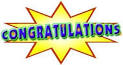  IMPORTANT DATES June 3 – Wear Red Day/Jump Rope for Heart-Skipping DemoJune 3 – Popcorn Day - $1.00/BagJune 6 – Peacekeepers trip to MVHS.  Leave school at 11:30 amJune 7 – Grade ¾ to Miramichi Nature Park-Ducks Unlimited Trip.  Leave at 8:30 amJune 5 – Turn Around Achievement Awards – Rodd MiramichiJune 8 - Middle School Formal – Meet and Greet - 6:30-7:00 pm.  Dance 7:00 – 10:00 pmJune 15 - Grade 8 Banquet – 6:00 pmJune 16 – Last day for the cafeteriaJune 17 – Go for 42 EndsJune 17 – K-4 students to Clay CafeJune 17 – Grade 5 students to Camp SheldrakeJune 17 & 18 – Grade 8 students Red Rock LodgeJune 21 – Grade 5-8 students – boat tripJune 22 – Home and School – NBCC free BBQJune 23 – Grade 3/4 – Blackville Park to release salmon.  Leave at 9:45 am.  Lunch at Burkes DinerJune 23 – Awards Ceremony at 10:00 amJune 23 – Last Day of Classes - Students will be dismissed at 11:30 amJune 26 – Mango kids fun run – 11:00 amSeptember 6 – First Day of Classes for Students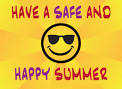 School Resumes September 5, 2017